NCL Script is as below: begin    a = addfile("/SPL3FTP.003_FT2015.nc", "r")    b = addfile("/20180101.nc", "r")    le1 = a->Freeze_Thaw_Retrieval_Data_Global_freeze_thaw(:,::-1,:,:)    le  = le1(time|:, FakeDim2|:, lat|:, lon|:)    printVarSummary(le)    printMinMax(le, 1)    lat = b->lat    lon = b->lon    lon!0             = "lon"    lon@long_name     = "longitude"    lon@units         = "degrees_east"    lon&lon           = lon    lat!0             = "lat"    lat@long_name     = "latitude"    lat@units         = "degrees_north"    lat&lat           = lat    flh = linint2_Wrap(le&lon, le&lat, le, False, lon, lat,0)    printVarSummary(flh)    printMinMax(flh, 1)    flh@unit = "cm3/cm3"    flh@long_name = "Freeze-thaw"    time = ispan(0,dimsizes(le(:,0,0,0))-1, 1 )    time@units = "days since 2015-01-01"    flh!0    = "time"    flh&time = time    FakeDim2 = (/0,1/)    flh!1   = "FakeDim2"    flh&FakeDim2    = FakeDim2    flh!2   = "lat"    flh&lat = lat    flh!3   = "lon"    flh&lon = lon    dimNames  =  (/"time","FakeDim2","lat","lon"/)    dimSizes  =  (/dimsizes(flh(:,0,0,0)),dimsizes(FakeDim2),dimsizes(lat),dimsizes(lon)/)    dimUnlim  =  (/False,False,False,False/)    diroutt = "./"    filoutt = "sm_2015_ft_regridded.nc"    system("rm -f "+diroutt+filoutt)    foutt= addfile(diroutt+filoutt,"c")    setfileoption(foutt,"DefineMode",True)    filedimdef(foutt,dimNames,dimSizes,dimUnlim)    foutt->lat  = lat    foutt->lon  = lon    foutt->freezethaw  = flh endScript works and the following is the print summary of variable: 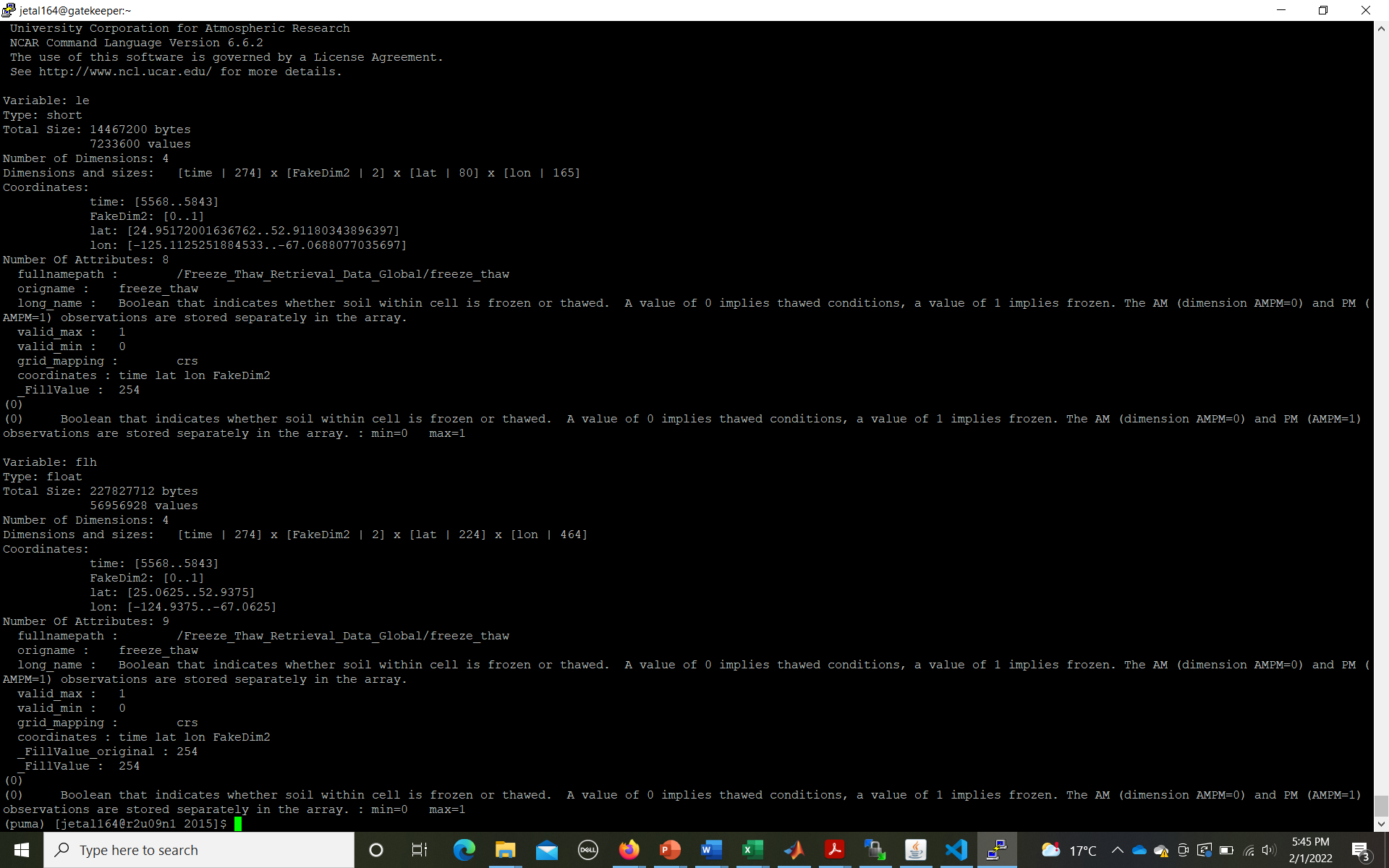 The problem is that result of the output freeze thaw variable is not binary: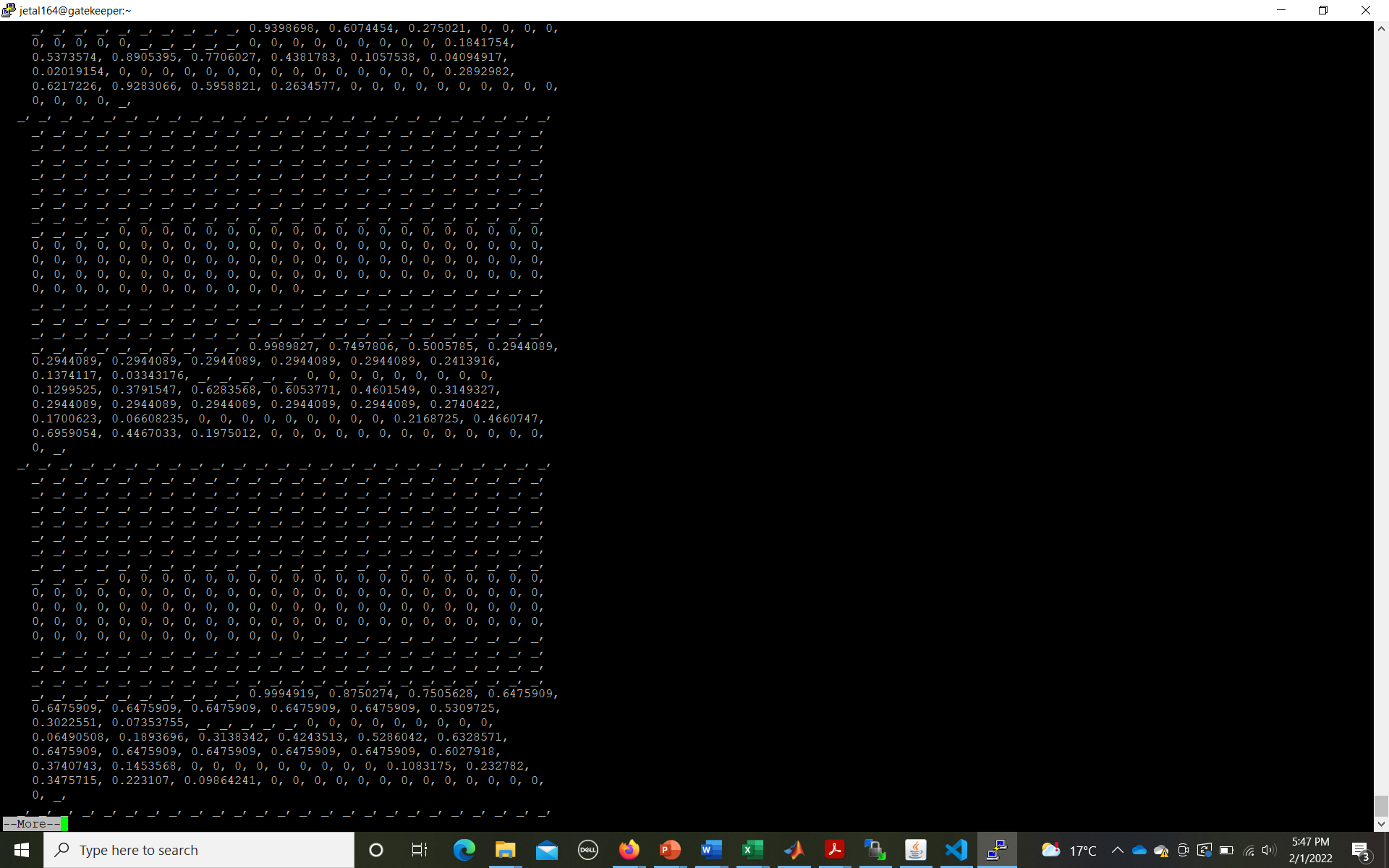 